1. BÖLÜM 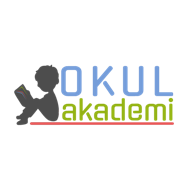 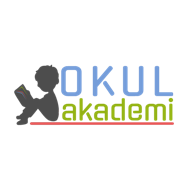 Ders	: TÜRKÇESınıf	: 8Tema / Metin Adı	: BİLİM ve TEKNOLOJİ / PARKTAKİ BİLİM  Konular	: Kelime çalışmaları / Konu, ana fikir / Amaç ve neden sonuç cümleleri / Hikaye tamamlama / Düşünmeyi geliştirme yolları /  Cümlenin ögeleri (nesne) 2. BÖLÜM	                                                                                                                                   KAZANIMLAROKUMAAkıcı OkumaT.8.3.1. Noktalama işaretlerine dikkat ederek sesli ve sessiz okur.T.8.3.2. Metni türün özelliklerine uygun biçimde okur.T.8.3.3. Farklı yazı karakterleri ile yazılmış yazıları okur.T.8.3.4. Okuma stratejilerini kullanır.Söz VarlığıT.8.3.5. Bağlamdan hareketle bilmediği kelime ve kelime gruplarının anlamını tahmin eder.T.8.3.11. Metindeki anlatım biçimlerini belirler.AnlamaT.8.3.14. Metinle ilgili soruları cevaplar.T.8.3.25. Okudukları ile ilgili çıkarımlarda bulunur.T.8.3.27. Görsellerle ilgili soruları cevaplar.T.8.3.29. Medya metinlerini analiz eder.T.8.3.30. Bilgi kaynaklarını etkili bir şekilde kullanır. T.8.3.31. Bilgi kaynaklarının güvenilirliğini sorgular.T.8.3.34. Okuduklarında kullanılan düşünceyi geliştirme yollarını belirler.KONUŞMAT.8.2.2. Hazırlıksız konuşma yapar.T.8.2.3. Konuşma stratejilerini uygular.Yaratıcı, güdümlü, empati kurma, tartışma, ikna etme ve eleştirel konuşma gibi yöntem ve tekniklerinin kullanılması sağlanır.T.8.2.4. Konuşmalarında beden dilini etkili bir şekilde kullanır. T.8.2.5. Kelimeleri anlamlarına uygun kullanır.T.8.2.6. Konuşmalarında yabancı dillerden alınmış, dilimize henüz yerleşmemiş kelimelerin Türkçelerini kullanır.T.8.2.7. Konuşmalarında uygun geçiş ve bağlantı ifadelerini kullanır.YAZMAT.8.4.3. Hikâye edici metin yazar.T.8.4.4. Yazma stratejilerini uygular.T.8.4.9. Yazılarında anlatım biçimlerini kullanır.T.8.4.10. Yazdıklarında yabancı dillerden alınmış, dilimize henüz yerleşmemiş kelimelerin Türkçelerini kullanır.T.8.4.13. Yazdıklarının içeriğine uygun başlık belirler.T.8.4.16. Yazdıklarını düzenler.T.8.4.17. Yazdıklarını paylaşır.T.8.4.18. Cümlenin ögelerini ayırt eder.YÖNTEM VE TEKNİKLERİOkuma, bölerek okuma, inceleme, günlük hayatla ilişkilendirme ve günlük hayattan örnekler vermeARAÇ-GEREÇLER VE KAYNAKÇA İmla kılavuzu, sözlük, deyimler ve atasözleri sözlüğü, EBA, İnternet, kütüphane…ÖĞRETME-ÖĞRENME ETKİNLİKLERİDikkati ÇekmeParkta oyun oynadığınız zamanlarda hangi oyuncakla oynamayı daha çok severdiniz sorusu sorularak öğrencilerin geçmişe gitmeleri istenecek ve gerekirse bir öğrenciye söz hakkı vererek parkta başından geçmiş bir olayı anlatması sağlanacak. GüdülemeÖğrencilere sayfa 96’da yer alan “PARKTAKİ BİLİM”  metnini işleyeceğimiz söylenecek.  Bu metinle beraber bilimin günlük hayatımızda her an işimize yaradığı vurgulanacak. Gündelik yaşamımızda bilim ile iç içe olduğumuz öğrencilere sezdirilecek.Gözden GeçirmeHazırlık çalışmalarında yer alan Atatürk’ün sözü tartışılacak.  DERSE GEÇİŞGörseller incelenecek. Başlıktan yola çıkarak parkta bilimin nerelerde kullanıldığı tahmin edilecek.Metnin bir kez sessizce herkes tarafından okunması sağlanacak. Bu esnada bilinmeyen kelimeler tespit edilecek. Metinde bulunan kelimeler tahtaya yazılacak. TDK sözlük akıllı tahtadan açılarak anlamları Türkçe defterine yazılacak. Metin ikinci kez sesli olarak okunacak. Bölerek okuma yöntemi uygulanacak. Bu okuma sonrasında anahtar kelimeler belirlenecek.Anahtar Kelimeler : park, bilim, fizik, yer çekimi, enerji, denge, direnç1. Etkinlik Metinde geçen kelimelerin anlamları araştırılacak. 1. fizik: Maddenin kimyasal yapısındaki değişiklikler dışında genel veya geçici yasalara bağlı, deneysel olarak araştırılabilen, ölçülebilen, matematiksel olarak tanımlanabilen madde ve enerji olgularıyla uğraşan bilim dalı2. yer çekimi: Yer kütlesinin çekimi etkisiyle bir cismin, türlü bölümlerine uygulanan güçlerin bileşkesi, arz cazibesi3. düzlem: Üzerinde girinti ve çıkıntı olmayan, düz, yassı4. direnç: Bir çevrime istenilen değerde ek direnç katmak için kullanılan düzen, mukavemet, rezistans5. sürtünme: Yüzeyleri birbirinin üstüne gelerek biri veya her ikisi ötekine göre ters doğrultuda kayan iki cismin durumu2. Etkinlik Metinle ilgili sorular hazırlanacak. 3. EtkinlikMetnin konusu ve ana fikri belirlenecek. KONU: Çocuk parklarındaki oyuncakların işleyişinin fizik kuralları ile açıklanmasıANA FİKİR: Hayatımızın her alanında ve her anında meydana gelen hareketleri fizik kuralları ile açıklamak mümkündür.4. EtkinlikEtkinlikte yer alan cümleler anlam ilişkilerine göre tamamlanacak. - Salıncakta sallanmak için birinin sizi itmesi ya da kendinizi ayaklarınızla geriye doğru itmeniz   gerekir. Amaç-Sonuç- Kaydıraktan kaymak için kaydırağın tepesine çıkıp oturmanız ve kendinizi yavaşça ileri itmeniz yeterli olur. Amaç-Sonuç- Eğer kısa zincirli bir salıncaktaysanız uzun zincirli salıncaktaki birine kıyasla aynı süre içinde daha fazla sayıda ileri geri hareket  edebilirsiniz. Koşul-Sonuç- Yüksekteki bir cismi bıraktığınızdaysa düşmeye başlar. Koşul-Sonuç5. Etkinlik Metinden yararlanarak düşünmeyi geliştirme yollarına örnek bulunacak. 6.EtkinlikEtkinlikte yer alan planlama tablosundan faydalanarak sunum planı yapılacak. 7.EtkinlikHikaye bir ders saatinde tamamlanacak. Uygun bir başlık ile hikayenin tamamlanması sağlanacak. Sonrasında öz değerlendirme formu doldurulacak. 8.EtkinlikCümlenin yardımcı ögelerinden nesne öğrencilere kavratılacak. Sonrasında etkinlikteki cümlelerde nesneler belirlenecek. NESNENesne, öznenin yaptığı iş ve eylemden doğrudan etkilenen öğedir. Yükleme ne, neyi ve kimi soruları sorularak bulunur.
Nesne, öznenin yaptığı iş ve eylemden doğrudan etkilenen öğedir.  Belirtili Nesne :Belirtili nesne adın belirtme hal ekini (-ı, -i, -u, -ü) alır. * Öğretmen seni görmek istiyor. (kimi?) * Babam evi boyadı. (neyi?) * Kardeşim, annemin hediye ettiği kolyeyi kaybetmiş. (neyi?) Belirtisiz Nesne Belirtisiz nesne, ad durum eklerinden hiçbirini almaz. * Yolda eşime çiçek aldım. (ne?) * (Ben) Yarın terziye bir takım elbise diktireceğim. (ne?) NOT: Belirtisiz nesneyi tespit etmek için sorulan "ne" sorusunun özne tespitinde kullanılan "ne" sorusu ile karıştırılmaması gerekir: * Kedi su içiyordu. (Ne su içiyordu? Kedi ) * Kedi su içiyordu (Kedi ne içiyordu?) Su nesne)Bu oyuncakların işleyişini fizik kuralları açısından inceleyelim. Belirtili Nesne Okan, ilk kez salıncak ve kaydırak görmüştü. Belirtisiz Nesne	 	Tahterevallide desteğin yerini değiştirebildiğinizi düşünün. Belirtili Nesne		 Ağır biriyle hafif birinin dengede kalmasını nasıl sağlardınız? Belirtili Nesne		 Öğretmenimiz “Parktaki Bilim metnini okuyun.” dedi. Belirtisiz Nesne	 	Tahterevalliyi eşit kollu bir terazi gibi düşünebilirsiniz. Belirtili Nesne		 Sallanırken ayaklarınızı yerden kaldırırsınız. Belirtili Nesne		3. BÖLÜM					                                                                                                                                   Ölçme-DeğerlendirmeAşağıdaki cümlelerde nesneleri bulunuz. Çıkarken kapıyı kapamayı unutma. Manavdan iki kilo mandalina aldı.  Dersin Diğer Derslerle İlişkisiOkurken yorum yapabilme, problem çözme, düşündüğünü tasarlama, yazarken imla ve noktalamaya diğer derslerde de dikkat etmeleri sağlanır.Türkçe Öğretmeni Sefa AVCILAR25.11.19Okul Müdürü